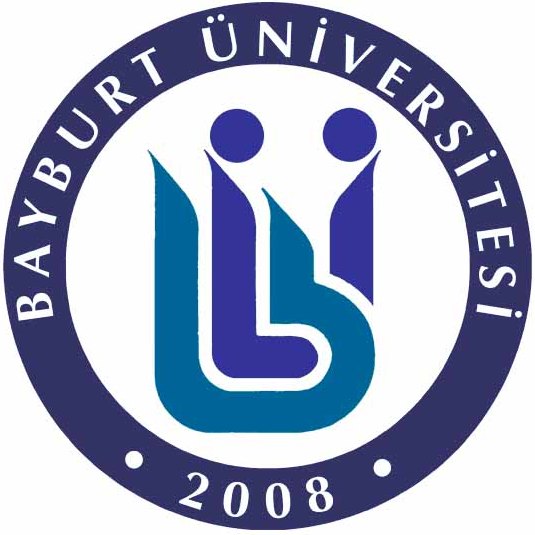 	BAYBURT ÜNİVERSİTESİ2019 YILI KURUMSAL MALİ DURUM VE BEKLENTİLER RAPORUTemmuz 2019EKLER:Bütçe Giderlerinin Gelişimi TablosuBütçe Gelirlerinin Gelişimi Tablosu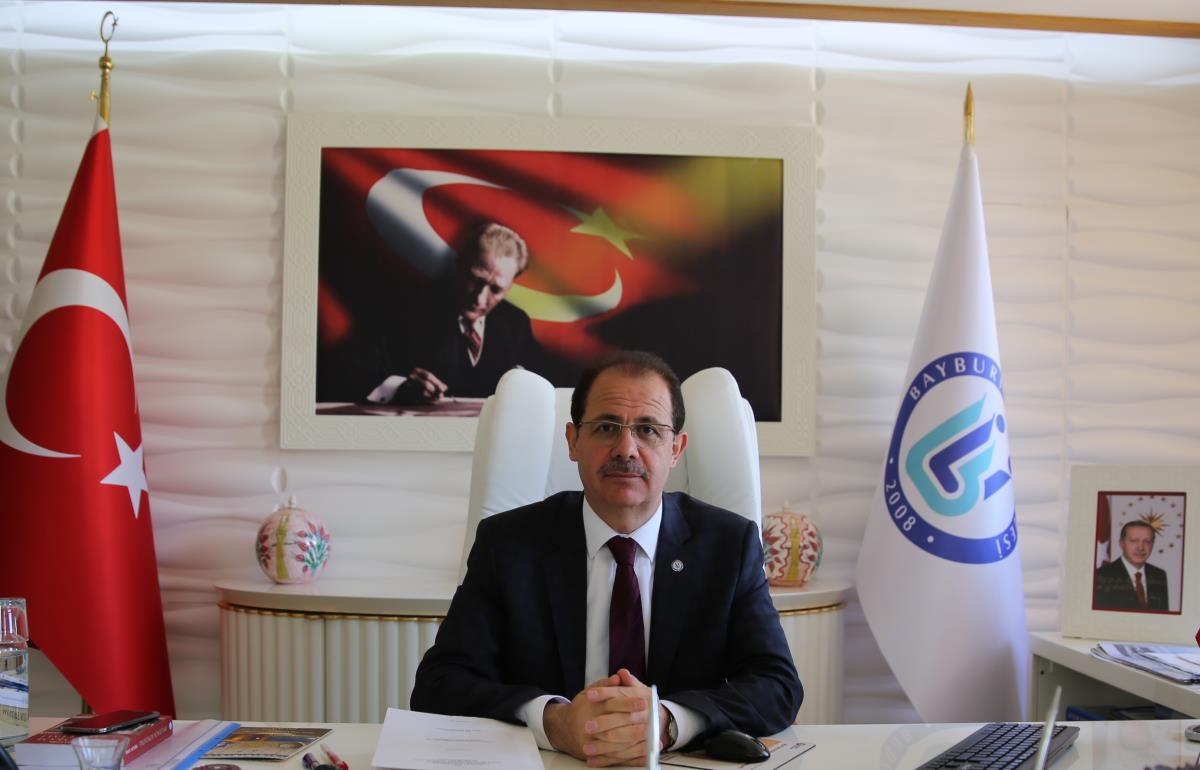 5018 sayılı Kamu Mali Yönetimi ve Kontrol Kanunu’nun 30’uncu maddesi, Genel Yönetim kapsamındaki kamu idareleri bütçelerinin ilk altı aylık uygulama sonuçlarını ve ikinci altı aya ilişkin beklentiler, hedefler ve faaliyetlerini izleyen ay içerisinde kamuoyuna açıklama zorunluluğu getirmiştir.Bu düzenlemenin amacı, kamu hizmetlerinin yürütülmesinde ve bütçe uygulamalarında saydamlığın ve hesap verilebilirliğin artırılması ile kamuoyunun kamu idareleri üzerindeki genel denetim ve gözetim fonksiyonunun gereğini yerine getirmektir. Bu amaçla hazırlanmış olan Üniversitemiz ilk altı aylık bütçe uygulama sonuçları ile ikinci altı aylık döneme ilişkin öngörülerin yer aldığı “2019 Yılı Ocak - Haziran Dönemi Kurumsal Mali Durum ve Beklentiler Raporu” hazırlanarak kamuoyunun bilgisine sunulmuştur.                                                                                 Prof. Dr. Selçuk COŞKUN                                                                                                               Rektör2019 YILI KURUMSAL MALİ DURUM VE BEKLENTİLER RAPORU31/12/2018 tarihli ve 30642 sayılı Mükerrer Resmi Gazetede yayımlanan 2019 Yılı Merkezi Yönetim Bütçe Uygulama Kanununu ile Bayburt Üniversitesi’ne 101.213.000 TL başlangıç ödeneği tahsis edilmiştir.Üniversitemiz 2019 yılı başlangıç ödeneklerinin gider türleri ve toplam ödenekler içindeki dağılımı Grafik – 1 de gösterilmiştir.1-OCAK –30 HAZİRAN 2019 DÖNEMİ BÜTÇE UYGULAMA SONUÇLARIBÜTÇE GİDERLERİ2019 Yılı Ocak-Haziran döneminde başlangıç ödeneklerinin 50.307.484  TL kısmı (%49,70 ) harcamaya dönüşmüş olup 2018 Yılı aynı dönemine göre harcama da ise  %4,68  oranında azalış  gerçekleşmiştir. Bütçe gider türlerine göre 2019 yılı toplam ödenek dağılımı ve Ocak – Haziran dönemi harcamaları Grafik – 2 de gösterilmiştir.Grafik 2: 2019 Yılı Ocak – Haziran Dönemi HarcamalarıEkonomik sınıflandırmaya göre 2019 Yılı Ocak – Haziran döneminde bütçe giderlerinin toplam gider gerçekleşmeleri içindeki payları Grafik – 3’te gösterilmiştirGrafik 3: 2019 Yılı Ocak – Haziran Dönemi Giderlerinin Toplam Gider İçindeki Payı  01 – Personel Giderleri:	2019 Yılı ilk altı aylık döneminde Personel Giderlerinde 33.963.864 TL harcanmış olup  % 51,71  ’lik gerçekleşme sağlanmıştır. 2018 Yılı aynı dönemine göre artış oranı ise % 34,09 dur.02 – Sosyal Güvenlik Kurumlarına Devlet Primi Giderleri	2019 yılı Ocak – Haziran Döneminde devlet prim gideri olarak 4.287.750 TL harcanmış ve % 53,26 ’lık gerçekleşme sağlanmıştır. 2018 yılına göre ise %42,06’ lık artış gerçekleşmiştir.03 – Mal ve Hizmet Alım Giderleri	2019 Yılı ilk altı aylık döneminde Mal ve Hizmet Alım Gideri olarak 4.684.350 TL harcanmış ve %73,58   oranında gerçekleşme sağlanmıştır. 2018 yılı aynı dönemine göre ise azalış oranı  % 57,70 olarak gerçekleşmiştir.05 – Cari Transferler	2019 Yılı ilk altı ayında Cari Transfer harcamalarında 1.143.207 TL harcanmış ve  %70,61 gerçekleşme sağlanmıştır. 2018 yılı aynı dönemine göre % 92,91   artış gerçekleşmiştir. 06 – Sermaye Giderleri 	2019 Yılı Ocak – Haziran döneminde Sermaye gideri olarak  6.228.313 TL harcanmış ve % 31,94 ’lük gerçekleşme sağlanmıştır. 2018 yılı aynı dönemine göre ise % 51,19 oranında azalış gerçekleşmiştir.2019 Yılı Ocak – Haziran Dönemi bütçe giderlerinin aylar itibariyle dağılımı ve 2018 yılı aynı dönemi ile karşılaştırmalı olarak gösteren Bütçe Giderleri Gelişimi tablosu EK-1 de sunulmuştur.   Grafik : 2019 Yılı Ocak – Haziran Dönemi Bütçe Giderlerinin 2018 Yılı Aynı Dönemi İle Karşılaştırılması BÜTÇE GELİRLERİ   Üniversitemiz 2019 Yılı Ocak – Haziran dönemi Gelir Gerçekleşmesi 48.504.653  TL dir. Gerçekleşen gelirlerin 2.810.293 TL’lik kısmı Teşebbüs ve Mülkiyet Geliri, 44.969.000 TL’lik kısmı Hazine Yardımı, 725.360 TL’si ise Diğer Gelirlerden oluşmuştur. Gelirlerin toplam gelir içerisindeki dağılımı ise Teşebbüs ve Mülkiyet Gelirleri % 5.79  Hazine Yardımı %92.71 , Diğer gelirler %1.50  şeklindedir.             2019  yılı ilk altı aylık döneminde, 2018 yılı aynı dönemine göre Teşebbüs ve Mülkiyet Gelirlerinde % 15,11  artış , Diğer Gelirlerde %53,84 azalış , Hazine Yardımlarında  %9,36 ’lık azalış yaşanmıştır.2019 Yılı  Bütçe Gelirleri genel toplamında ise 2018 Yılı ilk altı ayına göre -% 9,53  ’lük azalış gerçekleşmiştirGrafik 2: 2019 Yılı Ocak – Haziran Dönemi Bütçe Gelir Gerçekleşmelerinin 2018 Yılı Aynı Dönemi İle Karşılaştırılması	2019 Yılı Ocak – Haziran Dönemi bütçe gelirlerinin aylar itibariyle dağılımı ve 2018 yılı aynı dönemi ile karşılaştırmalı olarak gösteren Bütçe Gelirleri Gelişimi tablosu EK-2 de sunulmuştur. FİNANSMAN	Üniversitemiz 2019 Yılı Ocak – Haziran Döneminde gerçekleşen  50,307.484 TL Bütçe Gideri, Hazine ve  Maliye Bakanlığı tarafından vize edilen Ayrıntılı Finansman Programı çerçevesinde, hazine yardımları ve öz gelirlerimizden karşılanmıştır.  Grafik : 2019 Yılı Ocak – Haziran Dönemi Bütçe Gelirlerinin FinansmanıII – OCAK – HAZİRAN 2019 DÖNEMİNDE YÜRÜTÜLEN FAALİYETLERBayburt Üniversitesi, 2019 yılının ilk altı ayında bütçeyle kendisine sağlanan kaynakları, mali disiplin ve hesap verilebilirlik ilkeleri esas alınarak etkili ve verimli bir şekilde, akademik ve idari hizmetleri yerine getirmekte kullanmıştır. Bu dönemde yapılan çalışmalardan bazıları;EĞİTİM-YÜKSEKÖĞRETİM SEKTÖRÜNDE 18.500.000,00 TL, EĞİTİM-BEDEN EĞİTİMİ VE SPOR SEKTÖRÜNDE 1.000.000,00 TL,TOPLAMDA 19.500.000,00 TL ÖDENEK TEKLİF EDİLMİŞTİR.PROJE KAPSAMINDA TEMELİ 2016 YIL İÇERİSİNDE ATILAN- İLAHİYAT-İNSAN VE TOPLUM BİLİMLERİ FAKÜLTE BİNASININ2019 YILINDA TAMAMLANMASI PLANLANMAKTADIR.17.462 m2 KAPALI ALANA SAHİP ÖĞRENCİ YAŞAM MERKEZİNİN YAPIMINA 2016 YILINDA BAŞLANMIŞ VE 2019 YILINDA TAMAMLANMASI PLANLANMAKTADIR.YERLEŞKEDEKİ TÜM HİZMET BİNALARININ İHTİYACINI KARŞILAMAK İÇİN BİR DÜŞÜNÜLEN ISI MERKEZİNİN İNŞAASINDA HUKUKİ SÜRECİN SONUCU BEKLENİLMEKTEDİR.2018 YILINDA BAŞLANILAN  BABERTİ KÜLLİYESİ 1. ETAP PEYZAJ İŞİ 2019 YILI İLK ALTI AYLIK DÖNEMDE TAMAMLANMIŞ 2. ETAP ÇALIŞMALARI DEVAM ETMEKTEDİR.Resim1 : İlahiyat ve İnsan Toplum Bilimleri Fakültesinden Genel  Bir Görünüm 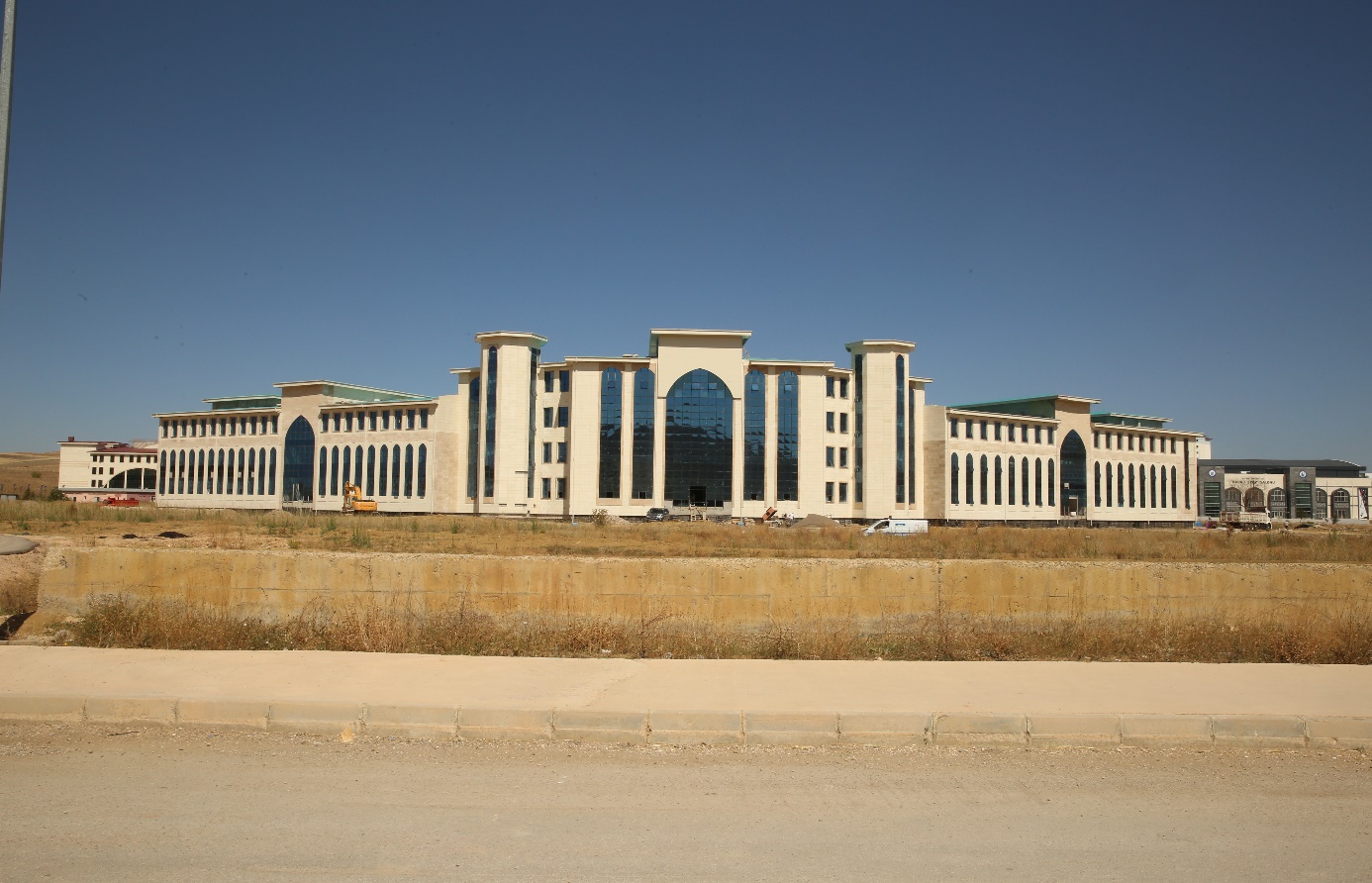 Resim 2 : Öğrenci Yaşam Merkezinden  Genel Bir Grünüm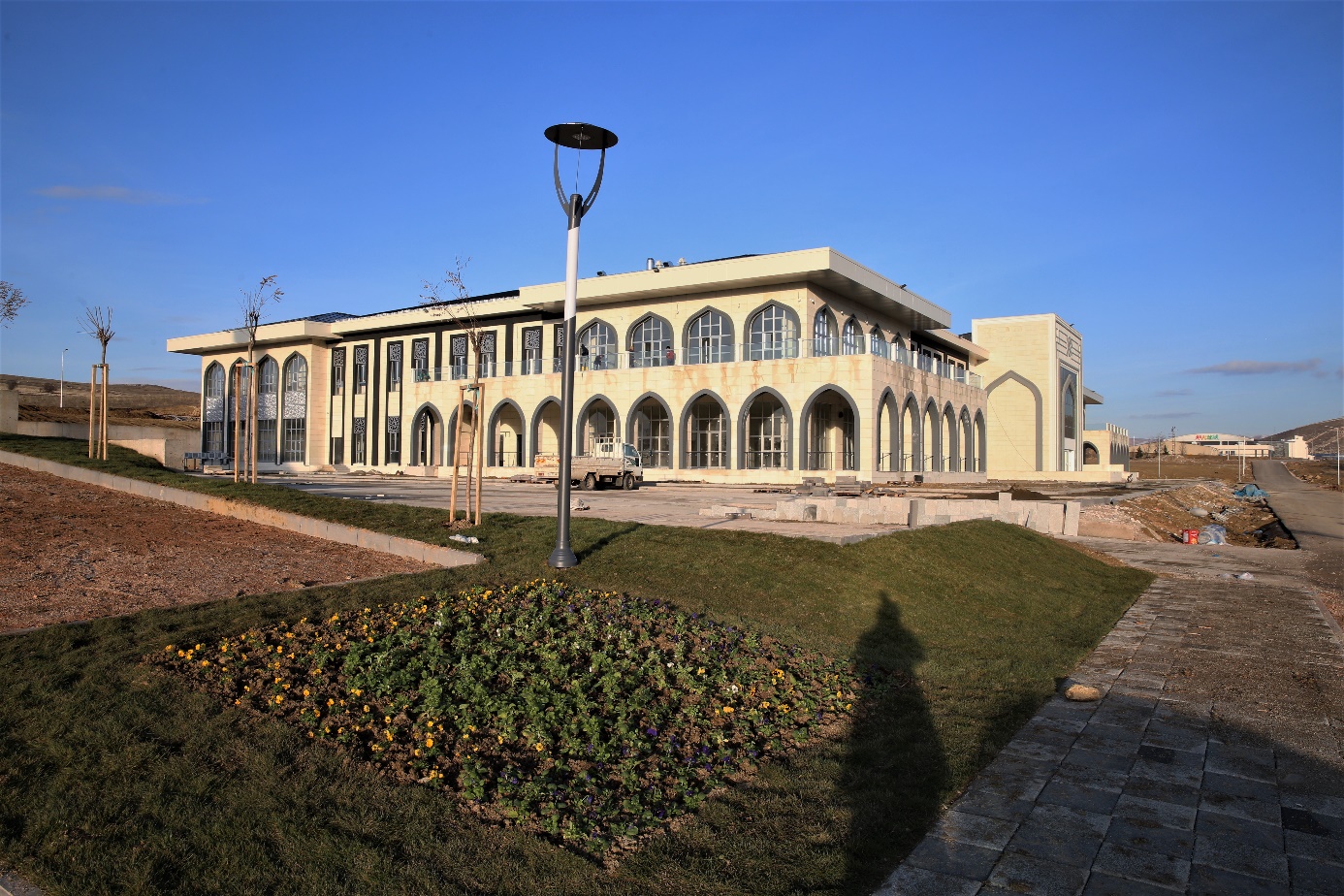 Resim 3: Öğrenci Yaşam Merkezinden  Genel Bir Görünüm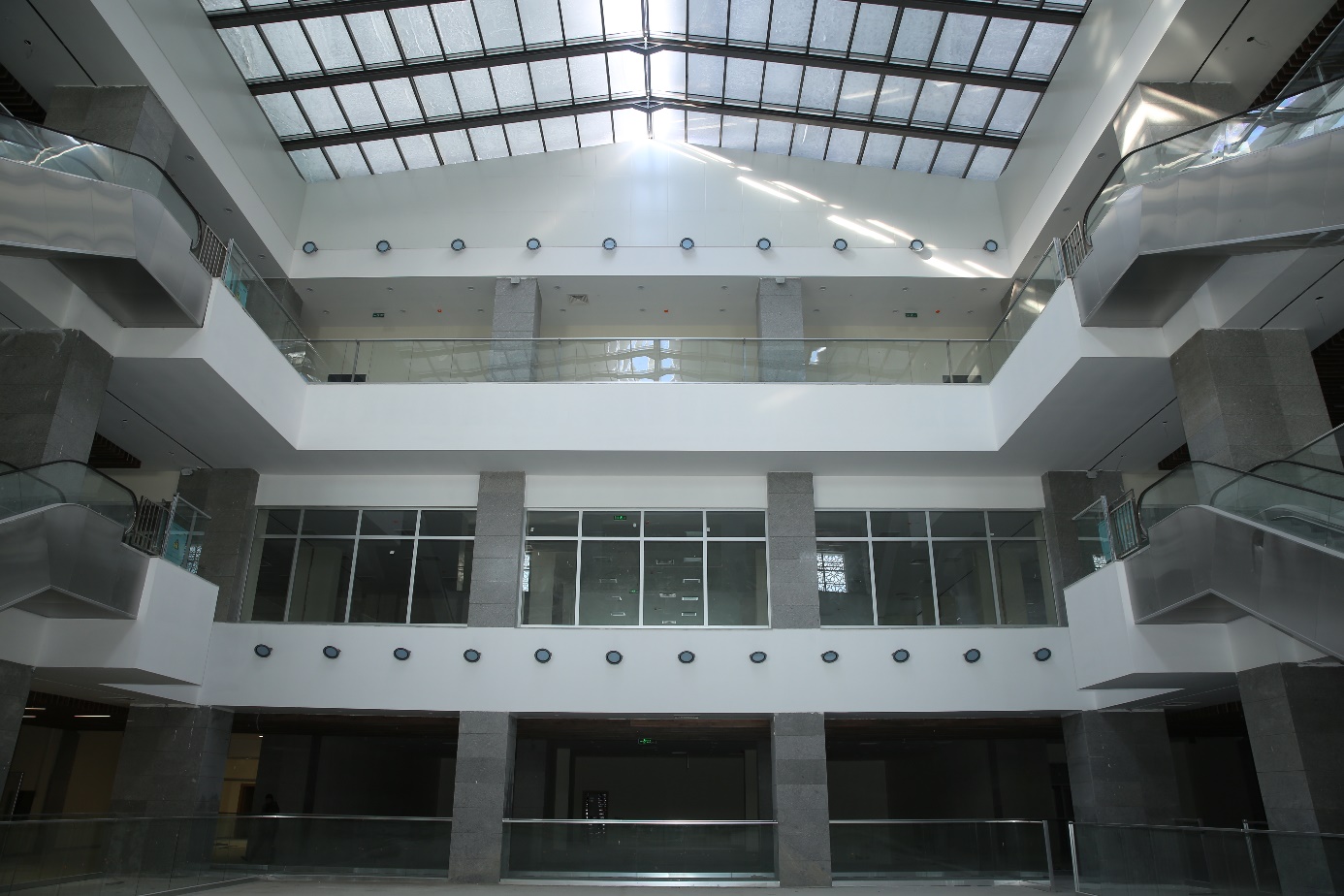 Resim 4 : Öğrenci Yaşam Merkezinden  Genel Bir Görünüm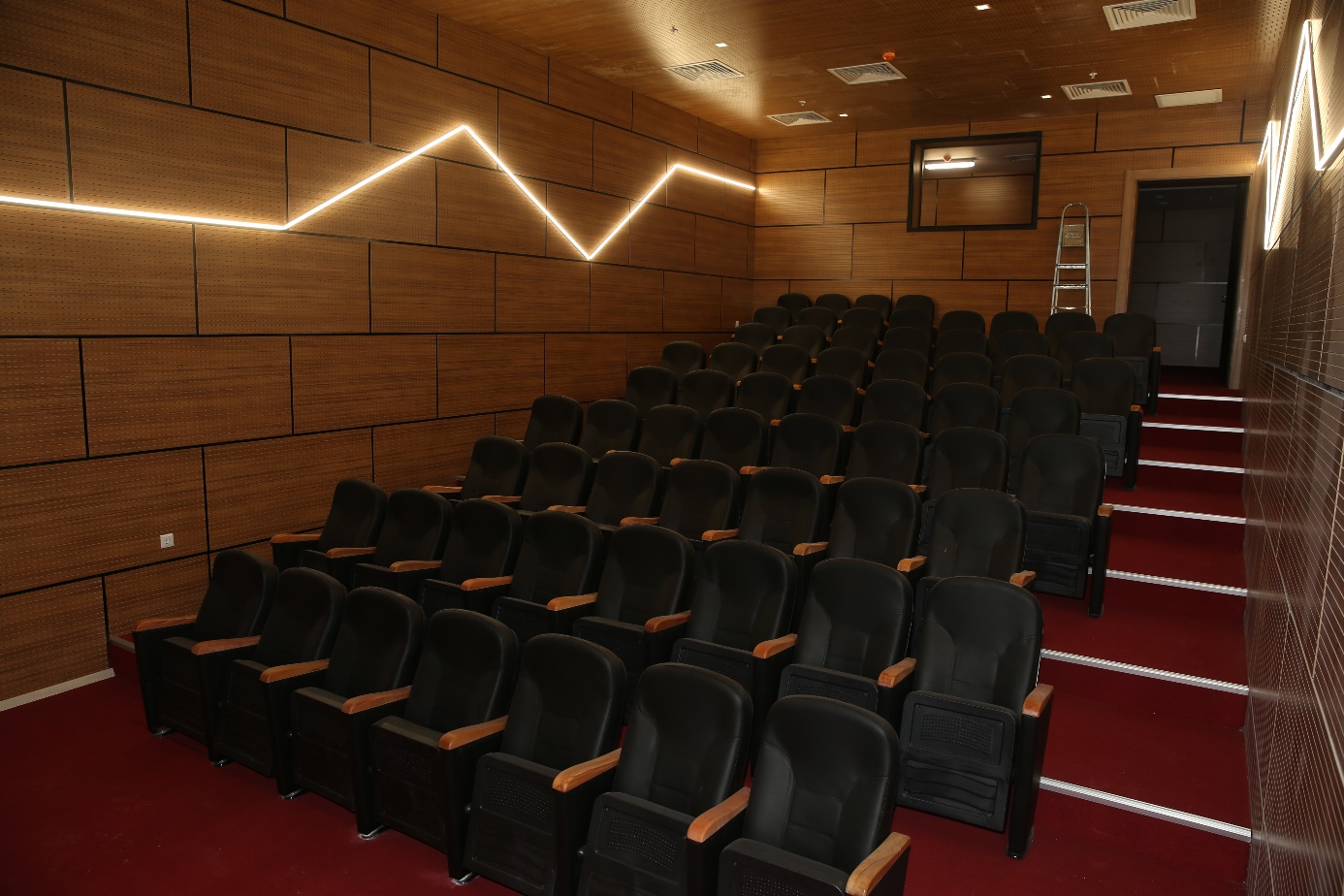 Resim 5 : Baberti Külliyesinden Genel Bir Görünüm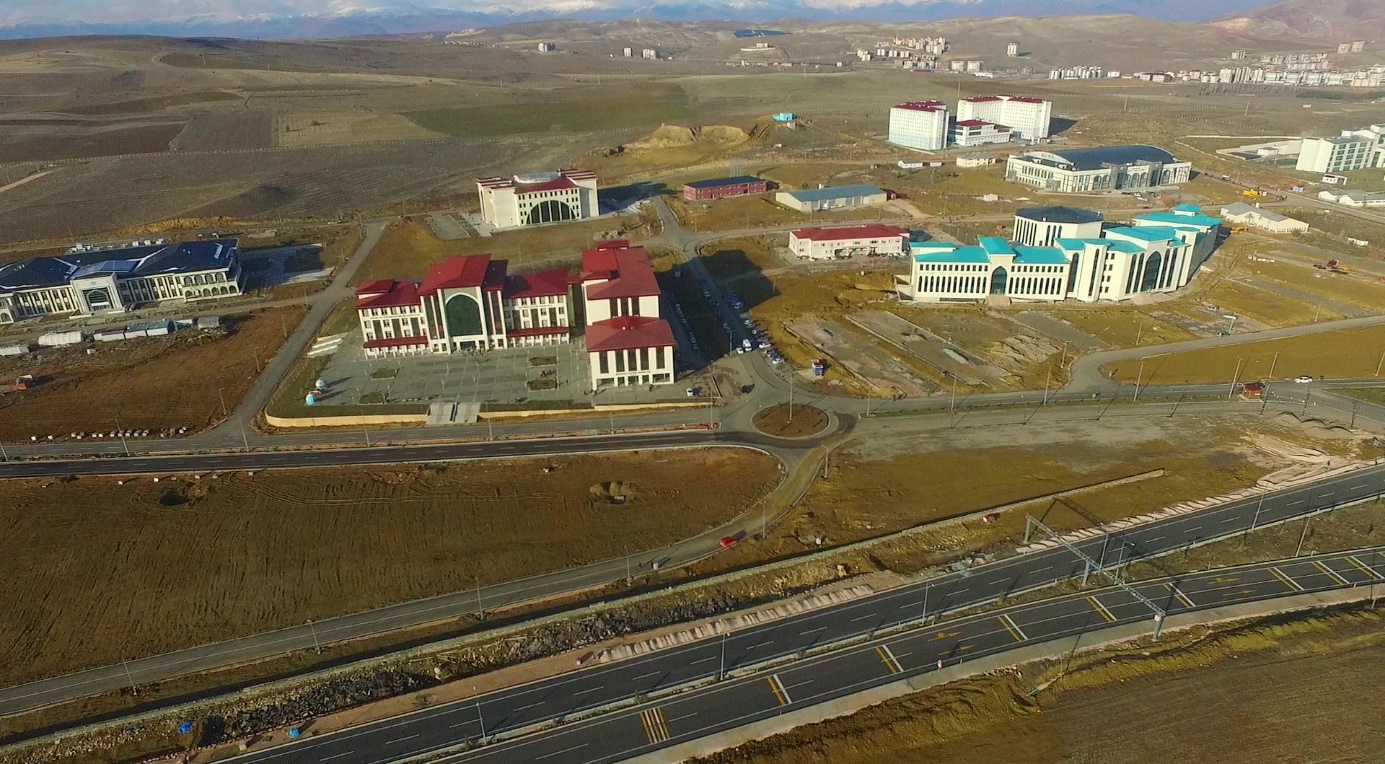 III – TEMMUZ – ARALIK 2019  DÖNEMİNE İLİŞKİN BEKLENTİLER VE HEDEFLER	A – BÜTÇE GİDERLERİ2019 yılı sonunda toplam bütçe giderlerinde Temmuz – Aralık döneminde hem personel sayısında meydana gelecek artıştan hem de ilk altı aylık dönemde başlangıç ödeneğinin Personel Giderlerinde % 49.70, Sosyal Güvenlik Kurumlarına Devlet Primi Giderlerinde % 53,26 ‘lık kısmının kullanılmıştır.Mal ve Hizmet Alımlarının İlk altı aylık gerçekleşmeleri üniversitemizin ihtiyaçları doğrultusunda başlangıç ödeneği olan 6,366.000 TL hâlihazırda %73,58  oranında kullanılmış bulunmaktadır.2018 yılı ilk  altı ay geçekleşmesi  %61,47 düzeyindedir. Yılın kalan döneminde Üniversitemiz İdari ve Mali İşler Daire Başkanlığı tarafından ihale usulü ile tek seferde alımları yapılacak olan odun-kömür, kırtasiye malzemesi ve temizlik malzemesi ihaleleri ile başlangıç ödeneğinin aşılması ön görülmektedir. Yıl sonu tahmini harcama tutarının 10.000.000,00 TL olması beklenmektedir.İlk altı aylık dönemdeki Cari Transfer kaleminin %63,20’lik kısmı  harcanmış olup yılsonuna kadar  emekli olması beklenen personel ikramiyeleri ile bu tutarın tamamının harcanabileceği ön görülmektedir.İlk altı aylık dönemde Sermaye Giderleri tertibinde 1. Ve 2. Etap Peyzaj, Öğrenci Yaşam Merkezi, Kütüphane ve Kapalı Spor Salonu, Demirözü MYO Kazan Dairesi, Baberti Külliyesi Çevre Duvarı ve tarımsal uygulama alanı tel çit yapım işleri ve bilgisayar alımı, mefruşat ve laboratuvar  cihaz alımları için 19.500.000,00 TL olarak belirlenen başlangıç ödeneğinin 6.228.313,00 TL (%29,09)’lik kısmı harcanmıştır. 2. Altı aylık dönemde 2. Etap Peyzaj yapım işinin tamamlanması, İlahiyat ve İnsan ve Toplum Bilimleri  Fakülte Binasının Eğitim ve Öğretim dönemine yetiştirilmesi ve Öğrenci Yaşam Merkezi binasının faaliyete açılması için belirlenen başlangıç ödeneğinin tamamının harcanması öngörülmektedir. Yapım İşleri dışında kalan mefruşat, mobilya, bilgisayar  alımları ve büyük bakım onarım giderleri göz önüne alındığında yıl sonu  toplam harcama tahminin 29.000.000,00 TL olması  beklenmektedir.B – BÜTÇE GELİRLERİ	2019-2020  Eğitim Öğretim  Yılı  Güz Döneminde yeni açılan programlar ve ilk kez öğrenci alacak bölümler nedeniyle 12.500 olan mevcut öğrenci sayısının 13.000 aşması öngörülmektedir. Bu nedenle Öğrenci Harç Geliri tertiplerinde gelir tahminin üzerinde bir gerçekleşme beklenmektedir.       Öğrenci artışına ek olarak taşınmaz kira gelirleri ve diğer teşebbüs mülkiyet gelirlerinin Ocak- Haziran dönemi gerçekleşmeleri göz önüne alındığında 03. Teşebbüs ve Mülkiyet Gelirlerinde 2.575.000,00 TL olarak planlanan 2019 yılı gelir tahmininin yıl sonunda 4.000.000,00 TL olması planlanmaktadır.       Cari ve Sermaye  gelir tertiplerinde toplamda 113.617.000,00 TL’lık  hazine yardımının ilk  altı ay sonunda 44.969.000,00 TL ‘lik kısmı Üniversitemiz tahakkuk ettirilmiştir. Personel giderleri, Sermaye Giderleri ve Mal ve Hizmet alım Giderlerinde yıl sonu harcama tahminlerimizin gerçekleşmesi durumunda oluşacak ek finansman tahmin edilen  hazine  yardımının üzerinde bir tutara ihtiyaç duyulacağını işaret etmektedir.       Öğrenci Katkı Payı telafi giderleri için 950.000,00 TL olarak  tahmin edilen 2019 yılı 05- Diğer Gelirler tertibinin öğrenci sayısında ki artış  ve gelir tahmini yapılmayan bazı tertiplerde ki muhtelif gelirler göz önüne alındığında tahmin tutarının üzerinde bir gelir gerçekleşmesi beklenmektedir.IV– TEMMUZ – ARALIK 2019 DÖNEMİNDE YÜRÜTÜLECEK FAALİYETLER      2019 Yılı  Merkezi Yönetim Bütçe Kanunun da belirlenen ödenekler ile 2019 Yılı Temmuz –Aralık döneminde; Yapımı tamamlanan Öğrenci Yaşam Merkezi Binasının internet, elektrik alt yapısı ve mobilya mefruşat eksikliklerinin giderilerek faaliyete açılması planlanmaktadır.İnsan ve Toplum Bilimleri ve İlahiyat Fakültesi Hizmet binasının güz dönemine yetiştirilerek eğitim-öğretime başlaması planlanmaktadır.2. Etap Peyzaj Yapım İşleri  Kampüs içi kaldırım ve çevre duvarı yapım işlerinin tamamlanması planlanmaktadır. Aydıntepe ve Demirözü Yerleşkeleri için odun-kömür alım ihalesi, kırtasiye malzemesi alım ihalesi, temizlik malzemesi alım ihalesi gerçekleştirilecektir.%50’lik kısmı ilk altı ayda alınarak hizmete sunulan diz üstü ve masa üstü bilgisayar alım işini kalan kısmı tamamlanacaktır. Bütçe Ödeneklerinin imkanlar dahilin de öncelikli ihtiyaçlar göz önüne alınarak 2019 Yılı Bütçe Uygulama Tebliğlerinde yer alan esas ve usullere ve Cumhurbaşkanlığı tarafından yayımlanan tasarruf genelgelerine uygun olarak kullanılmasına dikkat edilecektir. Gelir Türü2019 Planlanan Toplam Gelir2019 İlk Altı Ay GerçekleşenGerçekleşme Oranı (%)Teşebbüs ve Mülkiyet Gelirleri2.575.000,002.810.293,00  %109,14Hazine Yardımı97.688.000,0044.969.000,00%46,03Diğer Gelirler950.000,00 724.360,00%76,35Toplam101.213.000,00 48.504.653,00                                                                                                                                                                                                                                                                                                                                                                                                                      %47,92Gelir Türü2018 Yılı Ocak –Haziran DönemiGerçekleşen2019 Yılı Ocak – Haziran DönemiGerçekleşenArtış Oranı(%)Teşebbüs ve Mülkiyet Gelirleri2.441.412,002.810.293,00%15,11Hazine Yardımı49.613.250,0044.969.000,00%-9,36Diğer Gelirler1.571.377,00725.360,00%-53,84Toplam53.626.039 ,00  48.504.653,00%-9,53Gider Türü2019 Başlangıç Ödeneği2019 Yıl Sonu Gerçekleşme TahminiArtış Oranı(%)Bütçe GiderleriToplamı101.213.000,00125.619.000,00%2401-Personel Giderleri65.677.000,0075.000.000,00%1402-Sosyal Güvenlik Kurumlarına Dev Primi Gideri8.051.000,0010.000.000,00%2403-Mal ve HizmetAlımları6.366.000,0010.000.000,00%5705-Cari Transferler1.619.000,001.619.000,00%006-Sermaye Giderleri19.500.000,0029.000.000,00 %49Gelir Türü2019 Yılı Planlanan Gelir  2019 Yıl Sonu Gerçekleşme TahminiArtış Oranı(%)Bütçe GelirleriToplamı101.213.000,00127.400.000,00%2503-Teşebbüs ve Mülkiyet Gelirleri2.575.000,004.000.000,00%5504-Hazine Yardımı97.688.000,00122.000.000,00%2505-Diğer Gelirler950.000,00 1.400.000,00 %47BÜTÇE GİDERLERİNİN GELİŞİMİBÜTÇE GİDERLERİNİN GELİŞİMİBÜTÇE GİDERLERİNİN GELİŞİMİBÜTÇE GİDERLERİNİN GELİŞİMİBÜTÇE GİDERLERİNİN GELİŞİMİBÜTÇE GİDERLERİNİN GELİŞİMİBÜTÇE GİDERLERİNİN GELİŞİMİBÜTÇE GİDERLERİNİN GELİŞİMİBÜTÇE GİDERLERİNİN GELİŞİMİBÜTÇE GİDERLERİNİN GELİŞİMİBÜTÇE GİDERLERİNİN GELİŞİMİBÜTÇE GİDERLERİNİN GELİŞİMİBÜTÇE GİDERLERİNİN GELİŞİMİBÜTÇE GİDERLERİNİN GELİŞİMİBÜTÇE GİDERLERİNİN GELİŞİMİBÜTÇE GİDERLERİNİN GELİŞİMİBÜTÇE GİDERLERİNİN GELİŞİMİBÜTÇE GİDERLERİNİN GELİŞİMİBÜTÇE GİDERLERİNİN GELİŞİMİBÜTÇE GİDERLERİNİN GELİŞİMİBÜTÇE GİDERLERİNİN GELİŞİMİBütçe Yıl:2019Kurum Kod:38.89.00.01 - ÜST YÖNETİM, AKADEMİK VE İDARİ BİRİMLER38.89.00.01 - ÜST YÖNETİM, AKADEMİK VE İDARİ BİRİMLER38.89.00.01 - ÜST YÖNETİM, AKADEMİK VE İDARİ BİRİMLER38.89.00.01 - ÜST YÖNETİM, AKADEMİK VE İDARİ BİRİMLER38.89.00.01 - ÜST YÖNETİM, AKADEMİK VE İDARİ BİRİMLER38.89.00.01 - ÜST YÖNETİM, AKADEMİK VE İDARİ BİRİMLER38.89.00.01 - ÜST YÖNETİM, AKADEMİK VE İDARİ BİRİMLER38.89.00.01 - ÜST YÖNETİM, AKADEMİK VE İDARİ BİRİMLER38.89.00.01 - ÜST YÖNETİM, AKADEMİK VE İDARİ BİRİMLER38.89.00.01 - ÜST YÖNETİM, AKADEMİK VE İDARİ BİRİMLER2018 GERÇEKLEŞME TOPLAMI2019 BAŞLANGIÇ ÖDENEĞİOCAK GERÇEKLEŞMEOCAK GERÇEKLEŞMEŞUBAT GERÇEKLEŞMEŞUBAT GERÇEKLEŞMEMART GERÇEKLEŞMEMART GERÇEKLEŞMENİSAN GERÇEKLEŞMENİSAN GERÇEKLEŞMEMAYIS GERÇEKLEŞMEMAYIS GERÇEKLEŞMEHAZİRAN GERÇEKLEŞMEHAZİRAN GERÇEKLEŞMEOCAK-HAZİRAN                               GERÇEKLEŞME TOPLAMIOCAK-HAZİRAN                               GERÇEKLEŞME TOPLAMIARTIŞ ORANI *           (%)OCAK-HAZİRAN                               GERÇEK. ORANI ** (%)OCAK-HAZİRAN                               GERÇEK. ORANI ** (%)2019 YILSONU GERÇEKLEŞME TAHMİNİ2018 GERÇEKLEŞME TOPLAMI2019 BAŞLANGIÇ ÖDENEĞİ20182019201820192018201920182019201820192018201920182019ARTIŞ ORANI *           (%)201820192019 YILSONU GERÇEKLEŞME TAHMİNİBÜTÇE GİDERLERİ TOPLAMI122.479.611101.213.0004.223.5858.181.7927.638.8928.835.1499.431.1878.249.2329.336.9448.008.46110.344.6378.232.78611.799.9508.800.06452.775.19550.307.484-4,6843,0949,70-101 - PERSONEL GİDERLERİ53.280.06765.677.0003.381.4716.823.4594.887.5775.194.8333.913.5675.286.5154.224.1145.729.1144.531.3065.713.6704.391.5535.216.27325.329.58733.963.86434,0947,5451,71-1MEMURLAR47.620.67256.929.0003.359.1895.985.3074.812.3574.535.6333.831.6894.720.5443.916.8795.024.2793.970.1844.824.6523.621.0974.571.56323.511.39429.661.97726,1649,3752,10-1SÖZLEŞMELİ  PERSONEL606.866694.0000041.20457.63441.20453.74551.19347.35851.48347.35851.48347.358236.568253.4527,1438,9836,52-1İŞÇİLER4.785.8567.575.0000811.4450565.5700508.525215.712562.179471.974793.877708.690596.0991.396.3763.837.695174,8329,1850,66-1GEÇİCİ PERSONEL266.672479.00022.28226.70734.01635.99540.6743.70240.33095.29937.66547.78310.2821.254185.249210.74013,7669,4744,00-1DİĞER PERSONEL00000000000000000,000,000,00-102 - SOSYAL GÜVENLİK KURUMLARINA DEVLET PRİMİ GİDERLERİ6.378.8018.051.000420.631925.253594.153699.367426.659638.635474.119661.023526.015707.913576.739655.5583.018.3154.287.75042,0647,3253,26-1MEMURLAR5.189.7896.169.000416.620744.221585.317562.593414.079512.158414.738526.047411.196520.693412.234517.4092.654.1853.383.12127,4651,1454,84-1SÖZLEŞMELİ PERSONEL 121.626143.000008.44711.4998.44710.70210.2329.47010.2929.47010.2929.47047.71050.6126,0839,2335,39-1İŞÇİLER1.031.1931.666.0000176.9400120.3320115.07145.361119.811100.816172.065153.857128.096300.035832.315177,4129,1049,96-1GEÇİCİ PERSONEL36.19373.0004.0114.0923884.9424.1347043.7875.6963.7105.68535658316.38621.70232,4445,2729,73-1DİĞER PERSONEL00000000000000000,000,000,00-103 - MAL VE HİZMET ALIM GİDERLERİ18.017.3236.366.000421.483433.0801.114.152834.4681.969.9461.097.0861.711.3841.030.4241.029.729772.2994.828.637516.99311.075.3304.684.350-57,7061,4773,58-1ÜRETİME YÖNELİK MAL VE MALZEME ALIMLARI00000000000000000,000,000,00-1TÜKETİME YÖNELİK MAL VE MALZEME ALIMLARI10.627.9575.323.000321.957425.694352.904759.0551.146.039998.123766.890923.197695.770701.3231.901.161413.0455.184.7224.220.436-18,6048,7879,29-1YOLLUKLAR602.911131.0001.7651.2005.43518.04418.2242.91482.8196.78167.88013.833301.9202.720478.04345.492-90,4879,2934,73-1GÖREV GİDERLERİ82.22413.00003207044545022.8461.0901.91445.5291.03202.56847.8249.133-80,9058,1670,26-1HİZMET ALIMLARI3.169.714242.00097.5965.866740.71037.541780.20376.545735.90850.53430.43647.233292.82390.3512.677.677308.070-88,4984,48127,30-1TEMSİL VE TANITMA GİDERLERİ15.98713.000001.280003.00000009.691010.9713.000-72,6668,6223,08-1MENKUL MAL,GAYRİMADDİ HAK ALIM, BAKIM VE ONARIM GİDERLERİ2.999.384466.00016502.61619.37513.9659.05760.60123.20996.6068.1702.315.1838.3102.489.13668.120-97,2682,9914,62-1GAYRİMENKUL MAL BAKIM VE ONARIM GİDERLERİ519.147178.0000010.502011.0134.60264.07524.78993.5087087.8590186.95730.099-83,9036,0116,91-1TEDAVİ VE CENAZE GİDERLERİ00000000000000000,000,000,00-104 - FAİZ  GİDERLERİ00000000000000000,000,000,00-1KAMU KURUMLARINA ÖDENEN İÇ BORÇ FAİZ GİDERLERİ 00000000000000000,000,000,00-1DİĞER İÇ BORÇ FAİZ GİDERLERİ00000000000000000,000,000,00-1DIŞ BORÇ FAİZ GİDERLERİ00000000000000000,000,000,00-1İSKONTO GİDERLERİ00000000000000000,000,000,00-1KISA VADELİ NAKİT İŞLEMLERE AİT FAİZ GİDERLERİ00000000000000000,000,000,00-105 - CARİ TRANSFERLER 937.6991.619.0000096.596210.907137.509249.742119.588264.436113.524221.631125.382196.490592.6001.143.20792,9163,2070,61-1GÖREV ZARARLARI665.2641.253.0000088.014191.97287.605189.35591.993221.48589.425192.097110.838192.097467.875987.007110,9670,3378,77-1HAZİNE YARDIMLARI00000000000000000,000,000,00-1KAR AMACI GÜTMEYEN KURULUŞLARA YAPILAN TRANSFERLER270.335366.000008.58212.93649.90559.63727.59527.20124.09928.78414.5453.642124.725132.2005,9946,1436,12-1HANE HALKINA YAPILAN TRANSFERLER2.10000006.0000750015.75007500750024.0000,000,000,00-1DEVLET SOSYAL GÜVENLİK KURUMLARINDAN HANE HALKINA YAPILAN FAYDA ÖDEMELERİ00000000000000000,000,000,00-1YURTDIŞINA YAPILAN TRANSFERLER00000000000000000,000,000,00-1GELİRDEN AYRILAN PAYLAR00000000000000000,000,000,00-106 - SERMAYE GİDERLERİ43.865.72019.500.00000946.4141.895.5732.983.506977.2542.807.740323.4634.144.064817.2721.877.6392.214.75112.759.3646.228.313-51,1929,0931,94-1MAMUL MAL ALIMLARI8.869.0082.250.0000099.306077.223124.823337.33989.647966.9480959.615231.5862.440.431446.057-81,7227,5219,82-1MENKUL SERMAYE ÜRETİM GİDERLERİ00000000000000000,000,000,00-1GAYRİ MADDİ HAK ALIMLARI846.314250.000000000000000000,000,000,00-1GAYRİMENKUL ALIMLARI VE KAMULAŞTIRMASI00000000000000000,000,000,00-1GAYRİMENKUL SERMAYE ÜRETİM GİDERLERİ32.907.20213.100.00000847.1081.537.9432.906.283769.8502.470.40142.6483.177.116805.177918.0231.983.16410.318.9325.138.782-50,2031,3639,23-1MENKUL MALLARIN BÜYÜK ONARIM GİDERLERİ00000000049.2010000049.2010,000,000,00-1GAYRİMENKUL BÜYÜK ONARIM GİDERLERİ1.243.1963.900.000000357.630082.5810141.966012.095000594.2730,000,0015,24-1STOK ALIMLARI (SAVUNMA DIŞINDA)00000000000000000,000,000,00-1DİĞER SERMAYE GİDERLERİ00000000000000000,000,000,00-107 - SERMAYE TRANSFERLERİ00000000000000000,000,000,00-1YURTİÇİ SERMAYE TRANSFERLERİ 00000000000000000,000,000,00-1YURTDIŞI SERMAYE TRANSFERLERİ00000000000000000,000,000,00-108 - BORÇ VERME 00000000000000000,000,000,00-1YURTİÇİ BORÇ VERME 00000000000000000,000,000,00-1YURTDIŞI BORÇ VERME 00000000000000000,000,000,00-109 - YEDEK ÖDENEKLER00000000000000000,000,000,00-1BÜTÇE GELİRLERİNİN GELİŞİMİBÜTÇE GELİRLERİNİN GELİŞİMİBÜTÇE GELİRLERİNİN GELİŞİMİBÜTÇE GELİRLERİNİN GELİŞİMİBÜTÇE GELİRLERİNİN GELİŞİMİBÜTÇE GELİRLERİNİN GELİŞİMİBÜTÇE GELİRLERİNİN GELİŞİMİBÜTÇE GELİRLERİNİN GELİŞİMİBÜTÇE GELİRLERİNİN GELİŞİMİBÜTÇE GELİRLERİNİN GELİŞİMİBÜTÇE GELİRLERİNİN GELİŞİMİBÜTÇE GELİRLERİNİN GELİŞİMİBÜTÇE GELİRLERİNİN GELİŞİMİBÜTÇE GELİRLERİNİN GELİŞİMİBÜTÇE GELİRLERİNİN GELİŞİMİBÜTÇE GELİRLERİNİN GELİŞİMİBÜTÇE GELİRLERİNİN GELİŞİMİBÜTÇE GELİRLERİNİN GELİŞİMİBÜTÇE GELİRLERİNİN GELİŞİMİBÜTÇE GELİRLERİNİN GELİŞİMİBÜTÇE GELİRLERİNİN GELİŞİMİBütçe Yıl:2019Kurum Kod:38.89 - BAYBURT ÜNİVERSİTESİ38.89 - BAYBURT ÜNİVERSİTESİ38.89 - BAYBURT ÜNİVERSİTESİ38.89 - BAYBURT ÜNİVERSİTESİ38.89 - BAYBURT ÜNİVERSİTESİ38.89 - BAYBURT ÜNİVERSİTESİ38.89 - BAYBURT ÜNİVERSİTESİ38.89 - BAYBURT ÜNİVERSİTESİ38.89 - BAYBURT ÜNİVERSİTESİ38.89 - BAYBURT ÜNİVERSİTESİ38.89 - BAYBURT ÜNİVERSİTESİ38.89 - BAYBURT ÜNİVERSİTESİ2018 GERÇEKLEŞME TOPLAMI2019 BAŞLANGIÇ ÖDENEĞİOCAK GERÇEKLEŞMEOCAK GERÇEKLEŞMEŞUBAT GERÇEKLEŞMEŞUBAT GERÇEKLEŞMEMART GERÇEKLEŞMEMART GERÇEKLEŞMENİSAN GERÇEKLEŞMENİSAN GERÇEKLEŞMEMAYIS GERÇEKLEŞMEMAYIS GERÇEKLEŞMEHAZİRAN GERÇEKLEŞMEHAZİRAN GERÇEKLEŞMEOCAK-HAZİRAN                               GERÇEKLEŞME TOPLAMIOCAK-HAZİRAN                               GERÇEKLEŞME TOPLAMIARTIŞ ORANI *           (%)OCAK-HAZİRAN                               GERÇEK. ORANI ** (%)OCAK-HAZİRAN                               GERÇEK. ORANI ** (%)2019 YILSONU GERÇEKLEŞME TAHMİNİ2018 GERÇEKLEŞME TOPLAMI2019 BAŞLANGIÇ ÖDENEĞİ20182019201820192018201920182019201820192018201920182019ARTIŞ ORANI *           (%)201820192019 YILSONU GERÇEKLEŞME TAHMİNİBÜTÇE GELİRLERİ TOPLAMI122.894.344101.213.00015.083.9959.036.0609.204.33710.295.053664.1814.548.98417.309.6777.393.9733.422.7268.584.4267.941.1228.646.15653.626.03948.504.653-9,5543,6447,92001 - Vergi Gelirleri00000000000000000,000,000,00001.1 Gelir ve  Kazanç Üzerinden Alınan Vergiler00000000000000000,000,000,00001.2 Mülkiyet Üzerinden Alınan Vergiler 00000000000000000,000,000,00001.3 Dahilde Alınan Mal ve Hizmet Vergileri00000000000000000,000,000,00001.4 Uluslararası Ticaret ve Muamelelerden Alınan Vergiler00000000000000000,000,000,00001.5 Damga Vergisi00000000000000000,000,000,00001.6 Harçlar00000000000000000,000,000,00001.9 Başka Yerde Sınıflandırılmayan Vergiler00000000000000000,000,000,00002. Sosyal Güvenlik Gelirleri00000000000000000,000,000,00002.1 Genel Bütçeli İdarelerden00000000000000000,000,000,00002.2 Özel Bütçeli İdarelerden00000000000000000,000,000,00002.3 Düzenleyici ve Denetleyici Kurumlardan00000000000000000,000,000,00002.4 Sosyal Güvenlik Kurumlarından00000000000000000,000,000,00002.5 Mahalli İdarelerden00000000000000000,000,000,00002.6 Diğer İşverenlerden00000000000000000,000,000,00002.7 Çalışanlardan00000000000000000,000,000,00002.8 Kendi işine sahip olanlardan veya çalışmayanlardan00000000000000000,000,000,00002.9 Ayırımı yapılamayan diğer sosyal güvenlik payları00000000000000000,000,000,00003. Teşebbüs ve Mülkiyet Gelirleri5.698.3622.575.000119.118164.5451.601.5111.752.532198.979271.649169.561216.210238.449267.093113.795138.2632.441.4122.810.29215,1142,84109,14003.1 Mal ve Hizmet Satış Gelirleri4.896.0732.530.00068.185104.2971.524.8191.671.135134.573204.581111.460130.278165.442192.72459.85668.7742.064.3352.371.78914,8942,1693,75003.2 Malların kullanma veya faaliyette bulunma izni  gelirleri00000000000000000,000,000,00003.3 KİT ve Kamu Bankaları Gelirleri00000000000000000,000,000,00003.4 Kurumlar Hasılatı00000000000000000,000,000,00003.5 Kurumlar Karları6.87700000003.524000003.52400,0051,250,00003.6 Kira Gelirleri740.05845.00044.41158.94173.38570.93060.60958.75352.60577.15667.60367.83551.04865.622349.661399.23814,1847,25887,20003.9 Diğer Teşebbüs ve Mülkiyet Gelirleri55.35406.5211.3063.30710.4663.7978.3151.9728.7765.4046.5352.8913.86723.89239.26564,3543,160,00004. Alınan Bağış ve Yardımlar ile Özel Gelirler113.661.85097.688.00014.900.0008.750.0007.417.0008.419.0004.4254.100.00016.391.8257.100.0003.100.0008.200.0007.800.0008.400.00049.613.25044.969.000-9,3643,6546,03004.1 Yurt Dışından Alınan Bağış ve Yardımlar00000000000000000,000,000,00004.2 Merkezi Yönetim Bütçesine Dahil İdarelerden Alınan Bağış ve Yardımlar113.617.00097.688.00014.900.0008.750.0007.417.0008.410.00004.100.00016.400.0007.100.0003.100.0008.200.0007.800.0008.400.00049.617.00044.960.000-9,3943,6746,02004.3 Diğer İdarelerden Alınan Bağış ve Yardımlar00000000000000000,000,000,00004.4 Kurumlardan ve Kişilerden Alınan Yardım ve Bağışlar00000000000000000,000,000,00004.5 Proje Yardımları44.85000009.0004.4250-8.17500000-3.7509.000-340,00-8,360,00004.6 Özel Gelirler00000000000000000,000,000,00005. Diğer Gelirler3.534.132950.00064.878121.515185.826123.521460.777177.335748.29177.76384.277117.33327.327107.8931.571.377725.360-53,8444,4676,35005.1 Faiz Gelirleri665.098061.076104.83089.081109.16150.98076.19031.88052.54964.57160.84019.65654.722317.243458.29244,4647,700,00005.2 Kişi ve Kurumlardan Alınan Paylar794509,470508,5810521,141.0894.69525.60678.68601.7801.12047.3752.60551.78330.928194.840529,983,890,00005.3 Para Cezaları350099,5900000317.7535.21716.68908.11703.7510346.3105.217-98,4998,920,00005.9 Diğer Çeşitli Gelirler1724425,119500003293,326164,2495.6569.66566.43917.242699.72323.43410.4709.1171.3161.388876.89667.011-92,3650,857,05006. Sermaye Gelirleri00000000000000000,000,000,00006.1 Taşınmaz Satış Gelirleri00000000000000000,000,000,00006.2 Taşınır Satış Gelirleri00000000000000000,000,000,00006.3 Menkul Kıymet ve Varlık Satış Gelirleri00000000000000000,000,000,00006.9 Diğer Sermaye Satış Gelirleri00000000000000000,000,000,00008. Alacaklardan Tahsilat00000000000000000,000,000,00008.1 Yurtiçi Alacaklardan Tahsilat00000000000000000,000,000,00008.2 Yurtdışı Alacaklardan Tahsilat00000000000000000,000,000,00009. Red ve İadeler (-)00000000000000000,000,000,00009.1 Vergi Gelirleri00000000000000000,000,000,00009.2 Sosyal Güvenlik Gelirleri00000000000000000,000,000,00009.3 Teşebbüs ve Mülkiyet Gelirleri00000000000000000,000,000,00009.4 Alınan Bağış ve Yardımlar ile Özel Gelirler00000000000000000,000,000,00009.5 Diğer Gelirler00000000000000000,000,000,00009.6 Sermaye Gelirleri00000000000000000,000,000,000